АДМИНИСТРАЦИЯ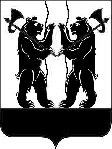 ЯРОСЛАВСКОГО МУНИЦИПАЛЬНОГО РАЙОНАРАСПОРЯЖЕНИЕ21.05.2018                                                                                                                              № 106Об утверждении  нормативных затрат на обеспечение функций Администрации ЯМРи подведомственных ей казенных учрежденийВ соответствии с частью 5 статьи 19 Федерального закона от 05 апреля 2013 года  № 44-ФЗ «О контрактной системе в сфере закупок товаров, работ, услуг для обеспечения государственных и муниципальных нужд»                               и постановлением Администрации ЯМР от 27.05.2016 № 725 «О правилах определения нормативных затрат на обеспечение функций муниципальных органов Ярославского муниципального района (включая подведомственные  казенные учреждения)»:Утвердить нормативные затраты на обеспечение функций Администрации  ЯМР и  подведомственных ей казенных учреждений согласно приложению.Признать утратившими силу распоряжения Администрации Ярославского муниципального района:     - от 01.06.2016 № 71 «Об утверждении нормативных затрат                                    на обеспечение функций Администрации ЯМР и подведомственных                            ей казенных учреждений»;     - от 17.08.2016 № 103 «О внесении изменений в распоряжение Администрации ЯМР от 01.06.2016 № 71 «Об утверждении нормативных затрат на обеспечение функций Администрации ЯМР и подведомственных ей казенных учреждений»;     - от 16.08.2017 № 102 «О внесении изменений в распоряжение Администрации ЯМР от 01.06.2016 № 71 «Об утверждении нормативных затрат на обеспечение функций Администрации ЯМР и подведомственных ей казенных учреждений»;Контроль за исполнением распоряжения возложить на заместителя Главы Администрации ЯМР по экономике и финансам Д.Г. Малькова.Распоряжение вступает в силу со дня подписания.Глава  Ярославскогомуниципального района                                                               Н.В. ЗолотниковЗаместитель Главы Администрации ЯМРпо экономике и финансам _____________ Д.Г. Мальков"___"___________2018 г.Начальник Управления финансов  и социально-экономического развития  Администрации ЯМР _________________Ю.С. Грибанова "___"___________2018 г.Начальник управления правовогоОбеспечения и муниципального Заказа Адмистрации ЯМР _____________ О.Ю. Килипченко"___"___________2018 г.Начальник отдела бухгалтерского учета-главный бухгалтер Администрации ЯМР _________________Л.С. Дегтярева"___"___________2018 г.Дегтярева Л.С.25-19-13Направить:                      ПРИЛОЖЕНИЕ                       к  распоряжению                      Администрации ЯМР                      от  21.05.2018   № 106Нормативные затраты на обеспечение функций Администрации Ярославского муниципального района(наименование государственного органа области/казенного учреждения) (включая подведомственные казенные учреждения)Дело2 экз.ОБУ2 экзМКУ МФЦР1 экзИтого:4 экз.Вид нормативных затратНаименование нормативных затратКатегория/группа должностей                  (в соответствии с Реестром должностей муниципальной службы Ярославской области, утвержденным Законом ЯО от 27 июня 2007 г. № 47-з            «О реестре должностей муниципальной службы                            в Ярославской области»)/ подведомственные муниципальные казенные учреждения – «руководители учреждений», «специалисты                    и служащие»Норматив количестваНорматив количестваНорматив ценыНорматив ценыВид нормативных затратНаименование нормативных затратКатегория/группа должностей                  (в соответствии с Реестром должностей муниципальной службы Ярославской области, утвержденным Законом ЯО от 27 июня 2007 г. № 47-з            «О реестре должностей муниципальной службы                            в Ярославской области»)/ подведомственные муниципальные казенные учреждения – «руководители учреждений», «специалисты                    и служащие»единица измерениязначениеединица измерениязначение12234455667Затраты на услуги и приобретениеподвижной связиАбонентские номера пользовательского (оконечного) оборудования, подключенного к сети подвижной связиАбонентские номера пользовательского (оконечного) оборудования, подключенного к сети подвижной связиМуниципальная должность                            (Глава ЯМР)Шт/челШт/чел11руб/штруб/штБезлимитЗатраты на услуги и приобретениеподвижной связиАбонентские номера пользовательского (оконечного) оборудования, подключенного к сети подвижной связиАбонентские номера пользовательского (оконечного) оборудования, подключенного к сети подвижной связиВысшиеШт/челШт/чел11руб/штруб/шт600/1500Затраты на услуги и приобретениеподвижной связиАбонентские номера пользовательского (оконечного) оборудования, подключенного к сети подвижной связиАбонентские номера пользовательского (оконечного) оборудования, подключенного к сети подвижной связиГлавныеШт/челШт/чел11руб/штруб/шт200/300/450/600Затраты на услуги и приобретениеподвижной связиАбонентские номера пользовательского (оконечного) оборудования, подключенного к сети подвижной связиАбонентские номера пользовательского (оконечного) оборудования, подключенного к сети подвижной связи                      Специалисты                                                      (в т.ч. для системы оповещения)Шт/челШт/челПо приказу подведомственного учрежденияПо приказу подведомственного учрежденияруб/штруб/шт100/250/300/900Затраты на услуги и приобретениеподвижной связиАбонентские номера пользовательского (оконечного) оборудования, подключенного к сети подвижной связиАбонентские номера пользовательского (оконечного) оборудования, подключенного к сети подвижной связиРуководители учрежденийШт/челШт/чел11руб/штруб/шт500Затраты на услуги и приобретениеподвижной связиТелефон мобильныйТелефон мобильныйВысшиеШт./челШт./чел11руб/штруб/штНе более 10000Затраты на услуги и приобретениеподвижной связиТелефон мобильныйТелефон мобильныйГлавныеШт./челШт./чел11руб/штруб/штНе более 5000Затраты на услуги и приобретениеподвижной связиТелефон мобильныйТелефон мобильныйВедущиеШт./челШт./чел11руб/штруб/штНе более 5000Затраты на услуги и приобретениеподвижной связиТелефон мобильныйТелефон мобильныйСтаршиеШт./челШт./чел11руб/штруб/штНе более 5000Затраты на услуги и приобретениеподвижной связиТелефон мобильныйТелефон мобильныйСпециалистыШт./челШт./чел11руб/штруб/штНе более 5000Затраты на услуги и приобретениеподвижной связиТелефон мобильныйТелефон мобильныйРуководители учреждений11Не более 5000Затраты на приобретение основных средств Затраты на приобретение ОС в рамках затрат на информационно-коммуникационные технологииЗатраты на приобретение ОС в рамках затрат на информационно-коммуникационные технологииЗатраты на приобретение ОС в рамках затрат на информационно-коммуникационные технологииЗатраты на приобретение ОС в рамках затрат на информационно-коммуникационные технологииЗатраты на приобретение ОС в рамках затрат на информационно-коммуникационные технологииЗатраты на приобретение ОС в рамках затрат на информационно-коммуникационные технологииЗатраты на приобретение ОС в рамках затрат на информационно-коммуникационные технологииЗатраты на приобретение ОС в рамках затрат на информационно-коммуникационные технологииЗатраты на приобретение ОС в рамках затрат на информационно-коммуникационные технологииЗатраты на приобретение ОС в рамках затрат на информационно-коммуникационные технологииЗатраты на приобретение основных средств ПринтерыПринтерыВысшиешт/чел.шт/чел.11руб./штруб./штНе более 25000Затраты на приобретение основных средств ПринтерыПринтерыГлавныешт/чел.шт/чел.11руб./штруб./штНе более 25000Затраты на приобретение основных средств ПринтерыПринтерыВедущиешт/чел.шт/чел.11руб./штруб./штНе более 25000Затраты на приобретение основных средств ПринтерыПринтерыСтаршиешт/чел.шт/чел.11руб./штруб./штНе более 25000Затраты на приобретение основных средств ПринтерыПринтерыСпециалистышт/чел.шт/чел.11руб./штруб./штНе более 25000Затраты на приобретение основных средств ПринтерыПринтерыРуководители учрежденийшт/чел.шт/чел.11руб./штруб./штНе более 25000Затраты на приобретение основных средств НоутбукНоутбукВысшиешт/чел.шт/чел.11руб./штруб./штНе более 35000Затраты на приобретение основных средств НоутбукНоутбукГлавныешт/чел.шт/чел.11руб./штруб./штНе более 35000Затраты на приобретение основных средств НоутбукНоутбукВедущиешт/чел.шт/чел.11руб./штруб./штНе более 35000Затраты на приобретение основных средств НоутбукНоутбукСтаршиешт/чел.шт/чел.11руб./штруб./штНе более 35000Затраты на приобретение основных средств НоутбукНоутбукСпециалистышт/чел.шт/чел.11руб./штруб./штНе более 35000Затраты на приобретение основных средств НоутбукНоутбукРуководители учрежденийшт/чел.шт/чел.11руб./штруб./штНе более 35000Затраты на приобретение основных средств ПланшетПланшетВысшиешт/чел.шт/чел.11руб./штруб./штНе более 20000Затраты на приобретение основных средств ПланшетПланшетГлавныешт/чел.шт/чел.11руб./штруб./штНе более 20000Затраты на приобретение основных средств ПланшетПланшетВедущиешт/чел.шт/чел.11руб./штруб./штНе более 20000Затраты на приобретение основных средств ПланшетПланшетСтаршиешт/чел.шт/чел.11руб./штруб./штНе более 20000Затраты на приобретение основных средств ПланшетПланшетСпециалистышт/чел.шт/чел.11руб./штруб./штНе более 20000Затраты на приобретение основных средств ПланшетПланшетРуководители  учрежденийшт/чел.шт/чел.11руб./штруб./штНе более 20000Затраты на приобретение основных средств Компьютеры персональные настольные, рабочие станцииКомпьютеры персональные настольные, рабочие станцииВысшиешт/чел.шт/чел.11руб./штруб./штНе более 45000Затраты на приобретение основных средств Компьютеры персональные настольные, рабочие станцииКомпьютеры персональные настольные, рабочие станцииГлавные11руб./штруб./штНе более 45000Затраты на приобретение основных средств Компьютеры персональные настольные, рабочие станцииКомпьютеры персональные настольные, рабочие станцииВедущие11руб./штруб./штНе более 45000Затраты на приобретение основных средств Компьютеры персональные настольные, рабочие станцииКомпьютеры персональные настольные, рабочие станцииСтаршие11руб./штруб./штНе более 45000Затраты на приобретение основных средств Компьютеры персональные настольные, рабочие станцииКомпьютеры персональные настольные, рабочие станцииСпециалисты11руб./штруб./штНе более 45000Затраты на приобретение основных средств Компьютеры персональные настольные, рабочие станцииКомпьютеры персональные настольные, рабочие станцииРуководители  учреждений11руб./штруб./штНе более 45000Затраты на приобретение основных средств Многофункциональные устройства А4Многофункциональные устройства А4Высшиешт/челшт/чел11руб/штруб/штНе более 35000Затраты на приобретение основных средств Многофункциональные устройства А4Многофункциональные устройства А4Главныешт/челшт/чел11руб/штруб/штНе более 35000Затраты на приобретение основных средств Многофункциональные устройства А4Многофункциональные устройства А4Ведущиешт/челшт/чел11руб/штруб/штНе более 35000Затраты на приобретение основных средств Многофункциональные устройства А4Многофункциональные устройства А4Старшиешт/челшт/чел11руб/штруб/штНе более 35000Затраты на приобретение основных средств Многофункциональные устройства А4Многофункциональные устройства А4Специалистышт/челшт/чел11руб/штруб/штНе более 35000Затраты на приобретение основных средств Многофункциональные устройства А4Многофункциональные устройства А4Руководители  учреждений11руб/штруб/штНе более 35000Затраты на приобретение основных средств Многофункциональные устройства А3Многофункциональные устройства А3Высшиешт/челшт/чел11руб/штруб/штНе более 150000Затраты на приобретение основных средств Многофункциональные устройства А3Многофункциональные устройства А3Главныешт/челшт/чел11руб/штруб/штНе более 150000Затраты на приобретение основных средств Многофункциональные устройства А3Многофункциональные устройства А3Ведущиешт/челшт/чел11руб/штруб/штНе более 150000Затраты на приобретение основных средств Многофункциональные устройства А3Многофункциональные устройства А3Старшиешт/челшт/чел11руб/штруб/штНе более 150000Затраты на приобретение основных средств Многофункциональные устройства А3Многофункциональные устройства А3Специалистышт/челшт/чел11руб/штруб/штНе более 150000Затраты на приобретение основных средств Многофункциональные устройства А3Многофункциональные устройства А3Руководители  учрежденийшт/челшт/чел11руб/штруб/штНе более 150000Затраты на приобретение основных средств Затраты на приобретение мебелиЗатраты на приобретение мебелиЗатраты на приобретение мебелиЗатраты на приобретение мебелиЗатраты на приобретение мебелиЗатраты на приобретение мебелиЗатраты на приобретение мебелиЗатраты на приобретение мебелиЗатраты на приобретение мебелиЗатраты на приобретение мебелиЗатраты на приобретение основных средств Шкаф для документовШкаф для документовВысшиешт/челшт/чел1руб/штруб/штруб/штНе более 15000Не более 10000Не более 10000Затраты на приобретение основных средств Шкаф для документовШкаф для документовГлавныешт/челшт/чел1111Не более 15000Не более 10000Не более 10000Затраты на приобретение основных средств Шкаф для документовШкаф для документовВедущиешт/челшт/чел1111Не более 15000Не более 10000Не более 10000Затраты на приобретение основных средств Шкаф для документовШкаф для документовСтаршиешт/челшт/чел1111Не более 10000Не более 10000Затраты на приобретение основных средств Шкаф для документовШкаф для документовСпециалистышт/челшт/чел1111Не более 10000Не более 10000Затраты на приобретение основных средств Шкаф для документовШкаф для документовРуководители  учрежденийшт/челшт/чел11Не более 10000Затраты на приобретение основных средств Шкаф для одеждыВысшиеВысшиешт/чел11руб/штруб/штНе более 15000Не более 15000Затраты на приобретение основных средств Шкаф для одеждыГлавныеГлавныешт/чел11руб/штруб/штНе более 10000Не более 10000Затраты на приобретение основных средств Шкаф для одеждыВедущиеВедущиешт/чел11руб/штруб/штНе более 10000Не более 10000Затраты на приобретение основных средств Шкаф для одеждыСтаршиеСтаршиешт/чел11руб/штруб/штНе более 10000Не более 10000Затраты на приобретение основных средств Шкаф для одеждыСпециалистыСпециалистышт/чел11руб/штруб/штНе более 10000Не более 10000Затраты на приобретение основных средств Шкаф для одеждыРуководители  учрежденийРуководители  учрежденийшт/чел11руб/штруб/штНе более 10000Не более 10000Затраты на приобретение основных средств Стол с тумбой рабочий офисныйВысшиеВысшиешт/чел11руб/штруб/штНе более 18000Не более 18000Затраты на приобретение основных средств Стол с тумбой рабочий офисныйГлавныеГлавныешт/чел11руб/штруб/штНе более 9000Не более 9000Затраты на приобретение основных средств Стол с тумбой рабочий офисныйВедущиеВедущиешт/чел11руб/штруб/штНе более 9000Не более 9000Затраты на приобретение основных средств Стол с тумбой рабочий офисныйСтаршиеСтаршиешт/чел11руб/штруб/штНе более 9000Не более 9000Затраты на приобретение основных средств Стол с тумбой рабочий офисныйСпециалистыСпециалистышт/чел11руб/штруб/штНе более 9000Не более 9000Затраты на приобретение основных средств Стол с тумбой рабочий офисныйРуководители  учрежденийРуководители  учрежденийшт/чел11руб/штруб/штНе более 9000Не более 9000ТумбаВысшиеВысшиешт/чел11руб/штруб/штНе более 12000Не более 12000ТумбаГлавныеГлавныешт/чел11руб/штруб/штНе более 5000Не более 5000ТумбаВедущиеВедущиешт/чел11руб/штруб/штНе более 5000Не более 5000ТумбаСтаршиеСтаршиешт/чел11руб/штруб/штНе более 5000Не более 5000ТумбаСпециалистыСпециалистышт/чел11руб/штруб/штНе более 5000Не более 5000ТумбаРуководители  учрежденийРуководители  учрежденийшт/чел11руб/штруб/штНе более 5000Не более 5000КреслаВысшиеВысшиешт/чел11руб/штруб/штНе более 13000Не более 13000КреслаГлавныеГлавныешт/чел11руб/штруб/штНе более 6000Не более 6000КреслаВедущиеВедущиешт/чел11руб/штруб/штНе более 6000Не более 6000КреслаСтаршиеСтаршиешт/чел11руб/штруб/штНе более 6000Не более 6000КреслаСпециалистыСпециалистышт/чел11руб/штруб/штНе более 6000Не более 6000КреслаРуководители  учрежденийРуководители  учрежденийшт/чел11руб/штруб/штНе более 6000Не более 6000СтульяВысшиеВысшиешт/чел11руб/штруб/штНе более 2000Не более 2000СтульяГлавныеГлавныешт/чел11руб/штруб/штНе более 2000Не более 2000СтульяВедущиеВедущиешт/чел11руб/штруб/штНе более 2000Не более 2000СтульяСтаршиеСтаршиешт/чел11руб/штруб/штНе более 2000Не более 2000СтульяСпециалистыСпециалистышт/чел11руб/штруб/штНе более 2000Не более 2000СтульяРуководители  учрежденийРуководители  учрежденийшт/чел11руб/штруб/штНе более 2000Не более 2000Затраты на приобретение материальных запасов USB носителиВысшиеВысшиешт/чел11руб/штруб/штНе более 1500Не более 1500Затраты на приобретение материальных запасов USB носителиГлавныеГлавныешт/чел11руб/штруб/штНе более 1500Не более 1500Затраты на приобретение материальных запасов USB носителиВедущиеВедущиешт/чел11руб/штруб/штНе более 1500Не более 1500Затраты на приобретение материальных запасов USB носителиСтаршиеСтаршиешт/чел11руб/штруб/штНе более 1500Не более 1500Затраты на приобретение материальных запасов USB носителиСпециалистыСпециалистышт/чел11руб/штруб/штНе более 1500Не более 1500Затраты на приобретение материальных запасов USB носителиРуководители  учрежденийРуководители  учрежденийшт/чел11руб/штруб/штНе более 1500Не более 1500Затраты на приобретение материальных запасов Внешние жесткие дискиВысшиеВысшиеШт/чел11руб/штруб/штНе более 5000Не более 5000Затраты на приобретение материальных запасов Внешние жесткие дискиГлавныеГлавныеШт/чел33руб/штруб/штНе более 5000Не более 5000Затраты на приобретение материальных запасов Внешние жесткие дискиВедущиеВедущиеШт/чел55руб/штруб/штНе более 5000Не более 5000Затраты на приобретение материальных запасов Внешние жесткие дискиСтаршиеСтаршиеШт/чел11руб/штруб/штНе более 5000Не более 5000Затраты на приобретение материальных запасов Внешние жесткие дискиСпециалистыСпециалистыШт/чел11руб/штруб/штНе более 5000Не более 5000Затраты на приобретение материальных запасов Внешние жесткие дискиРуководители  учрежденийРуководители  учрежденийШт/чел11руб/штруб/штНе более 5000Не более 5000Затраты на приобретение материальных запасов CD(100 шт в упаковке) Не более 1 диска на одного работникаНе более 1 диска на одного работникаНе более 1 диска на одного работникаНе более 1 диска на одного работникаНе более 1 диска на одного работникаруб./штруб./штНе более 1500 на все категории должностейНе более 1500 на все категории должностейЗатраты на приобретение материальных запасов DVD диски (50 штук в упаковке)Не более 3 дисков на одного работникаНе более 3 дисков на одного работникаНе более 3 дисков на одного работникаНе более 3 дисков на одного работникаНе более 3 дисков на одного работникаруб/штруб/штНе более 1000 на все категории должностейНе более 1000 на все категории должностей